ИГРЫ С ДЕТЬМИ:- «Назови ласково»,- «Кого не стало?»,  - «Посчитай до 10»,- «Назови одним словом»,  - «Кто, где спрятался?»,- «Что где лежит?»,- «Четвертый лишний», - «Назови семейку»,- «Составь предложение по картинке»,- «Назови детеныша (детенышей) животных», - «Жадина» (согласование местоимений с существительными в роде, числе),  - «Лабиринты», - «Запутанные линии», - «Найди фрагмент»,  - «Нарисуй по образцу»,- «Раскрась каждый предмет своим цветом»,- «Поиск отличий», - «Найди в тексте определенную букву (символ)»,  - «Чем отличаются предметы друг от друга?»,- «Что перепутал художник?», -  «Сравни картинки и найди  отличия», - «Повтори слова» (предъявляйте для повтора 3-4 слова, потом усложняйте игру),   - «Кто больше придумает слов на определенный звук?»,- «Найди по описанию», - «Собери картинку из пазлов»,  - «Назови признаки предмета», - «Посмотри, запомни и назови, какие картинки ты видел?»,  - «Чего не стало?», - «Что изменилось?», - «Волшебный мешочек»,- «Нарисуй по  образцу», - «Рисуем по клеткам», - «Обведи непрерывно» и т.д.,- «Найди пару»,- «Найди тень у картинки»,- «Логические раскраски»,- «Подбери заплатку»,- «Добавь недостающий предмет»- «Противоположности» (антонимы).Игры на развитие мелкой моторики рук включают в себя: -лепку, -изодеятельность, -вырезание фигур, -аппликацию, -работу с разными материалами, -конструирование, -умение рисовать различные линии, -рисовать по точкам и по образцу; -обводить безотрывно и раскрашивать; -штриховать и выполнять графические диктанты.Притча «ПРОРОК»
И женщина с ребенком на груди сказала: «Скажи нам о детях».
И он ответил так: «Ваши дети - это не ваши дети. Они - сыновья и дочери Жизни, заботящейся о самой себе.
Они появляются через вас, но не из вас, и хотя они принадлежат вам, вы не хозяева им. Вы можете подарить им вашу любовь, но не ваши думы, потому что у них есть свои собственные думы. Вы можете дать дом их телам, но не их душам, ведь их души живут в доме завтра, который вам не посетить даже в ваших мечтах. Вы можете стараться быть похожими на них, но не старайтесь сделать их похожими на себя, потому что Жизнь идет не назад и не дожидается Вчера».
Восточный философ и поэт Халил Джебран.Муниципальное автономное дошкольное образовательное учреждение детский сад № 30 г.Кушва «Серебряное копытце»ПАМЯТКА ДЛЯ РОДИТЕЛЕЙ«Возрастные особенности детей 5-6 лет»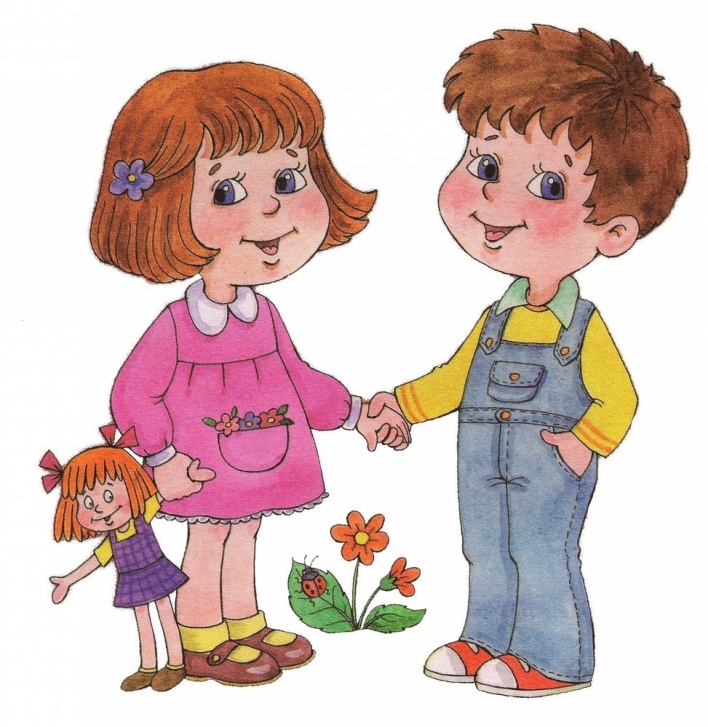 «Ребенок учится тому, что видит у себя в дому. Родители – пример тому»Себастьян БрантПодготовила: воспитатель Русина О.В.2016г.Ведущая потребность — потребность в общении; творческая активность.Ведущая деятельность — сюжетно-ролевая игра.Ведущая функция — воображение.Новообразования:Предвосхищение результата деятельности.Активная планирующая функция речи.Внеситуативно-деловая форма общения со сверстником.ОСОБЕННОСТИ ВОЗРАСТАПроявление элементов  произвольности всех психических процессов.Общение с взрослым внеситуативно-личностное.В общении со сверстником происходит переход от ситуативно-деловой формы к внеситуативно-деловой.Проявление творческой активности во всех видах деятельности. Развитие фантазии.Половая идентификацияВам, как родителям важно:•    С уважением относиться к фантазиям. Различать «вранье», защитное фантазирование и просто игру воображения.
•    Поддерживать в ребенке стремление к позитивному самовыражению, позволяя развиваться его талантам и способностям. Постараться обеспечить ребенку возможности для самого разнообразного творчества.
•    Быть внимательными к желаниям ребенка, но и уметь ставить границу там, где его желания вредны для него самого или нарушают границы окружающих его людей. •    Обеспечивать ребенку возможность общения со сверстниками, помогая своему малышу только в случае его эмоциональных затруднений, обсуждая сложившуюся трудную ситуацию и вместе рассматривая варианты выхода из нее.
•    Обеспечивать общение с близкими, организовывая отдых всей семьей, вместе с ребенком обсуждая совместные планы.
•    Постепенно снижать контроль и опеку, позволяя ребенку ставить перед собой самые разнообразные задачи и решать их. Важно радоваться самостоятельным успехам ребенка, и поддерживать его в случае проблем, совместно разбирая причины неудачи.
•    Помнить, что в этом возрасте (да и всегда) ваш ребенок охотнее будет откликаться на просьбу о помощи, чем на обязанность. Осознавать, что, обращаясь к нему как к помощнику, вы больше развиваете в нем «взрослую» позицию. •    По возможности не пугаться и не увиливать от «неудобных», но очень важных для ребенка вопросов. Отвечать ясно и максимально просто, не распространяясь и не усложняя (специфика разности полов).•    На вопросы о смерти отвечать по возможности честно в соответствии с вашими, в том числе и религиозными, представлениями. Помнить, что отсутствие, информации по этой теме порождает у ребенка фантазии, которые могут быть тревожнее и страшнее, чем реальность.
•    Помогать ребенку (вне зависимости от пола) справляться со страхами, не осуждая его и не призывая «не бояться».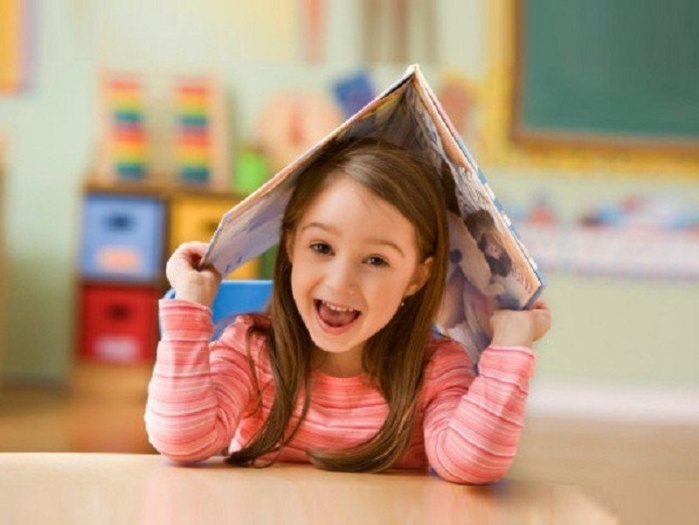 